Correlation of Prince Edward Island Program of Studies with Mathology Grade 4 (Number)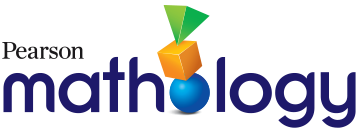 Correlation of Prince Edward Island Program of Studies with Mathology Grade 4 
(Patterns and Relations: Patterns)Correlation of Prince Edward Island Program of Studies with Mathology Grade 4 
(Patterns and Relations: Variables and Equations) Correlation of Prince Edward Island Program of Studies with Mathology Grade 4 
(Shape and Space: Measurement)Correlation of Prince Edward Island Program of Studies with Mathology Grade 4 
(Shape and Space: 3-D Objects and 2-D Shapes)Correlation of Prince Edward Island Program of Studies with Mathology Grade 4 
(Shape and Space: Transformations) Correlation of Prince Edward Island Program of Studies with Mathology Grade 4 
(Statistics and Probability: Data Analysis)Unit 7: Coding   Not required, but recommendedUnit 14: Financial Literacy   Not required, but recommendedCurriculum ExpectationsGrade 4 Mathology.caMathology Practice 
Workbook 4Pearson Canada Grades 4-6 Mathematics Learning ProgressionGeneral Curriculum Outcome:Develop number sense.General Curriculum Outcome:Develop number sense.General Curriculum Outcome:Develop number sense.General Curriculum Outcome:Develop number sense.Specific Curriculum OutcomesN1: Represent and describe whole numbers to 10 000, concretely, pictorially and symbolically.Number Unit 1: Number Relationships and Place Value1: Representing Numbers to 10 000
2: Composing and Decomposing Larger Numbers6: Consolidation of Number Relationships and Place ValueUnit 2 Questions 1, 2, 3, 4, 5, 6, 7, 8, 9, 15 (pp. 8-11, 13) Big Idea: Numbers are related in many ways.
Decomposing and composing numbers to investigate equivalencies- Composes and decomposes whole numbers using standard and non-standard partitioning (e.g., 1000 is 10 hundreds or 100 tens).Big Idea: Quantities and numbers can be grouped by or partitioned into equal-sized units.
Unitizing quantities into base-ten units - Writes and reads whole numbers in multiple forms (e.g., 1358; one thousand three hundred fifty-eight; 1000 + 300 + 50 + 8).- Understands that the value of a digit is ten times the value of the same digit one place to the right.N2: Compare and order numbers to 10 000.Number Unit 1: Number Relationships and Place Value4: Comparing and Ordering Numbers6: Consolidation of Number Relationships and Place ValueUnit 2 Questions 10, 11, 12, 16 (pp. 11-13)Big Idea: Numbers are related in many ways.
Comparing and ordering quantities (multitude or magnitude) - Compares, orders, and locates whole numbers based on place-value understanding and records using <, =, > symbols.N3: Demonstrate an understanding of addition of numbers with answers to 
10 000 and their corresponding subtractions (limited to 3- and 4-digit numerals) by:using personal strategies for adding and subtractingestimating sums and differencessolving problems involving addition and subtraction.Number Unit 2: Fluency with Addition and Subtraction7: Estimating Sums and Differences8: Modelling Addition and Subtraction9: Adding and Subtracting Larger Numbers10: Using Mental Math to Add and Subtract11: Creating and Solving Problems12: Consolidation of Fluency with Addition and SubtractionUnit 3 Questions 1, 2, 3, 4, 5, 6, 7, 8, 9, 10 (pp. 14-20)Unit 14 Questions 2, 9 
(pp. 91, 95)Big Idea: Quantities and numbers can be operated on to determine how many and how much.Investigating number and arithmetic properties
- Recognizes and generates equivalent numerical expressions using commutative and associative properties.- Understands operation relationships (e.g., inverse relationship between multiplication/division, addition/subtraction).
- Understands the identity of operations (e.g., 5 + 0 = 5; 7 × 1 = 7).Developing conceptual meaning of operations
- Models and develops meaning for whole number computation to four digits.
Developing fluency of operations
- Estimates the result of whole number operations using contextually relevant strategies (e.g., How many buses are needed to take the Grade 8 classes to the museum?).
- Solves whole number computation using efficient strategies (e.g., mental computation, algorithms, calculating cost of transactions and change owing, saving money to make a purchase).N4: Explain the properties of 0 and 1 for multiplication and the property of 1 for division.Number Unit 5: Fluency with Multiplication and Division Facts24: Strategies for Multiplication27: Strategies for Division29: Consolidation of Fluency with Multiplication and Division FactsUnit 15 Questions 1, 11 
(pp. 99, 103)Big Idea: Quantities and numbers can be operated on to determine how many and how much.Investigating number and arithmetic properties
- Understands the identity of operations (e.g., 5 + 0 = 5; 7 × 1 = 7).N5: Describe and apply mental mathematics strategies, such as:skip counting from a known factusing doubling or halvingusing doubling or halving and adding or subtracting one more groupusing patterns in the 9s facts using repeated doublingto determine basic multiplication facts to 9 × 9 and related division facts.Number Unit 5: Fluency with Multiplication and Division Facts24: Strategies for Multiplication
25: Solving Multiplication Problems
26: Relating Multiplication and Division
27: Strategies for Division29: Consolidation of Fluency with Multiplication and Division Facts
Patterning Unit 1: Patterns and Relations
4: Investigating Number RelationshipsUnit 15 Questions 1, 2, 3, 4, 11 (pp. 99-100, 103)Big Idea: Quantities and numbers can be operated on to determine how many and how much.Investigating number and arithmetic properties
- Recognizes and generates equivalent numerical expressions using commutative and associative properties.- Understands operational relationships (e.g., inverse relationship between multiplication/division, addition/subtraction).
Developing fluency of operations
- Fluently recalls multiplication and division facts to 100.N6: Demonstrate an understanding of multiplication (2- or 3-digit by 1-digit) to solve problems by:using personal strategies for multiplication with and without concrete materials using arrays to represent multiplicationconnecting concrete representations to symbolic representationsestimating products.Number Unit 6: Multiplying and Dividing Larger Numbers30: Exploring Strategies for Multiplying31: Estimating Products35: Consolidation of Multiplying and Dividing Larger NumbersUnit 18 Questions 1, 3, 4, 5, 7, 9, 10 (pp. 117-120)Big Idea: Quantities and numbers can be operated on to determine how many and how much.Developing conceptual meaning of operations
- Models and develops meaning for whole number computation to four digits.
Developing fluency of operations
- Estimates the result of whole number operations using contextually relevant strategies (e.g., How many buses are needed to take the Grade 8 classes to the museum?).
- Solves whole number computation using efficient strategies (e.g., mental computation, algorithms, calculating cost of transactions and change owing, saving money to make a purchase).N7: Demonstrate an understanding of division (1-digit divisor and up to 2-digit dividend) to solve problems by: using personal strategies for dividing with and without concrete materialsestimating quotients relating division to multiplication.Number Unit 5: Fluency with Multiplication and Division Facts26: Relating Multiplication and Division27: Strategies for Division29: Consolidation of Fluency with Multiplication and Division FactsNumber Unit 6: Multiplying and Dividing Larger Numbers32: Exploring Strategies for Dividing33: Estimating Quotients
34: Dividing with Remainders35: Consolidation of Multiplying and Dividing Larger NumbersUnit 18 Questions 1, 4, 5, 8, 9, 11, 12, 13, 14 (pp. 117-122)Big Idea: Quantities and numbers can be operated on to determine how many and how much.Developing conceptual meaning of operations
- Models and develops meaning for whole number computation to four digits.
Developing fluency of operations
- Estimates the results of whole number operations using contextually relevant strategies (e.g., How many buses are needed to take the Grade 8 classes to the museum?).
- Solves whole number computation using efficient strategies (e.g., mental computation, algorithms, calculating cost of transactions and change owing, saving money to make a purchase).N8: Demonstrate an understanding of fractions less than or equal to one by using concrete and pictorial representations to:name and record fractions for the parts of a whole or a setcompare and order fractions model and explain that for different wholes, two identical fractions may not represent the same quantityprovide examples of where fractions are used.Number Unit 3: Fractions13: What Are Fractions?14: Counting by Unit Fractions15: Exploring Different Representations of Fractions
17: Exploring Equivalence in Fractions
18: Comparing and Ordering Fractions19: Consolidation of FractionsUnit 8 Questions 1, 2, 8, 9, 10, 11, 12, 13 (pp. 50-51, 53-55)Big Idea: Numbers are related in many ways.Comparing and ordering quantities (multitude or magnitude)
- Compares, orders, and locates fractions with the same numerator or denominator using reasoning (e.g.,  >  because fifths are larger parts).
Estimating quantities and numbers
- Estimates the size and magnitude of fractions by comparing to benchmarks.Big Idea: Quantities and numbers can be grouped by or partitioned into equal-sized units.Partitioning quantities to form fractions
- Partitions fractional parts into smaller fractional parts (e.g., partitions halves into thirds to create sixths).
- Uses models to describe, name, and count forward and backward by unit fractions.- Explains that two equivalent fractions represent the same part of a whole, but not necessarily equal quantities (e.g.,  of a set of 12 and  of a set of 6 are equal fractions, but unequal quantities). N9: Represent and describe decimals (tenths and hundredths), concretely, pictorially and symbolically.Number Unit 4: Decimals
20: Exploring Tenths
21: Exploring Hundredths23: Consolidation of DecimalsUnit 9 Questions 1, 2, 3, 4, 5, 6, 7, 8, 9, 10, 12, 18 
(pp. 56-60, 62)Big Idea: The set of real numbers is infinite.
Extending whole number understanding to the set of real numbers
- Explores decimal fractions to tenths (e.g., 0.1, 0.5, 0.8) and hundredths (e.g., 0.42, 0.05, 0.90).Big Idea: Numbers are related in many ways.
Estimating quantities and numbers
- Estimates the location of decimals and fractions on a number line.Big Idea: Quantities and numbers can be grouped by or partitioned into equal-sized units.Unitizing quantities into base-ten units
- Uses fractions with denominators of 10 to develop decimal fraction understanding and notation (e.g., five-tenths is   or 0.5).
- Counts forwards and backwards by decimal units (e.g., 0.1, 0.2, … 0.9, 1.0).- Understands that the value of a digit is ten times the value of the same digit one place to the right.
- Understands that the value of a digit is one-tenth the value of the same digit one place to the left.
- Writes and reads decimal numbers in multiple forms (e.g., numerals, number names, expanded form).N10: Relate decimals to fractions (to hundredths).Number Unit 4: Decimals
20: Exploring Tenths
21: Exploring Hundredths23: Consolidation of DecimalsUnit 9 Questions 2, 3, 15, 18 (fractions and decimals only)
(pp. 57, 61-62)Big Idea: Quantities and numbers can be grouped by or partitioned into equal-sized units.Unitizing quantities into base-ten units
- Uses fractions with denominators of 10 to develop decimal fraction understanding and notation (e.g., five-tenths is   or 0.5).N11: Demonstrate an understanding of addition and subtraction of decimals (limited to hundredths) by:using compatible numbersestimating sums and differencesusing mental math strategies to solve problems.Number Unit 7: Operations with Fractions and Decimals36: Estimating Sums and Differences with Decimals
37: Adding and Subtracting Decimals
38: Using Mental Math to Add and Subtract Decimals39: Consolidation of Operations with Fractions and DecimalsUnit 11 Questions 1, 2, 3, 4, 5, 6, 7, 8, 9, 12 (pp. 69-74)Unit 14 Questions 1, 9 
(pp. 90-91, 95)Big Idea: Quantities and numbers can be operated on to determine how many and how much.Developing conceptual meaning of operations
- Demonstrates an understanding of decimal number computation through modelling and flexible strategies.
Developing fluency of operations
- Estimates sums and differences of decimal numbers (e.g., calculating cost of transactions involving dollars and cents).- Solves decimal number computation using efficient strategies.Curriculum ExpectationsGrade 4 Mathology.caMathology Practice 
Workbook 4Pearson Canada Grades 4-6 Mathematics Learning ProgressionGeneral Curriculum Outcome:
Use patterns to describe the world and solve problems.General Curriculum Outcome:
Use patterns to describe the world and solve problems.General Curriculum Outcome:
Use patterns to describe the world and solve problems.General Curriculum Outcome:
Use patterns to describe the world and solve problems.Specific Curriculum OutcomesPR1: Identify and describe patterns found in tables and charts, including a multiplication chart.Patterning Unit 1: Patterns and Relations
2: Investigating Increasing and Decreasing Patterns3: Representing Patterns4: Investigating Number Relationships
6: Consolidation of Patterns and RelationsUnit 1 Questions 1, 3, 4, 12 
(pp. 2-4, 7) Big Idea: Regularity and repetition form patterns that can be generalized and predicted mathematically.Representing patterns, relations, and functions- Describes, generates, extends, translates, and corrects number and shape patterns that follow a predetermined rule.Generalizing and analyzing patterns, relations, and functions- Explains the rule for numeric patterns including the starting point and change (e.g., given: 16, 22, 28, 34, …. Start at 16 and add 6 each time).
- Describes numeric and shape patterns using words and numbers.PR2: Reproduce a pattern found in a table or chart using concrete materials.Patterning Unit 1: Patterns and Relations
3: Representing Patterns
6: Consolidation of Patterns and RelationsUnit 1 Question 4 (p.4)Big Idea: Regularity and repetition form patterns that can be generalized and predicted mathematically.Representing patterns, relations, and functions- Describes, generates, extends, translates, and corrects number and shape patterns that follow a predetermined rule.- Uses multiple approaches to model situations involving repetition (i.e., repeating patterns) and change (i.e., increasing/decreasing patterns) (e.g., using objects, tables, graphs, symbols, loops and nested loops in coding).Generalizing and analyzing patterns, relations, and functions- Explains the rule for numeric patterns including the starting point and change (e.g., given: 16, 22, 28, 34, …. Start at 16 and add 6 each time).
- Describes numeric and shape patterns using words and numbers.PR3: Represent and describe patterns and relationships using charts and tables to solve problems.Patterning Unit 1: Patterns and Relations
2: Investigating Increasing and Decreasing Patterns3: Representing Patterns6: Consolidation of Patterns and RelationsUnit 1 Questions 1, 5, 12 
(pp. 2, 4, 7) Big Idea: Regularity and repetition form patterns that can be generalized and predicted mathematically.Representing patterns, relations, and functions- Describes, generates, extends, translates, and corrects number and shape patterns that follow a predetermined rule.Generalizing and analyzing patterns, relations, and functions- Explains the rule for numeric patterns including the starting point and change (e.g., given: 16, 22, 28, 34, …. Start at 16 and add 6 each time).
- Describes numeric and shape patterns using words and numbers.PR4: Identify and explain mathematical relationships using charts and diagrams to solve problems.Pattern Unit 1: Patterns and Relations
4: Investigating Number Relationships
5: Sorting in Venn Diagrams and Carroll Diagrams6: Consolidation of Patterns and RelationsUnit 1 Questions 6, 7, 8 
(p. 5)Big Idea: Regularity and repetition form patterns that can be generalized and predicted mathematically.Representing patterns, relations, and functions- Describes, generates, extends, translates, and corrects number and shape patterns that follow a predetermined rule.Generalizing and analyzing patterns, relations, and functions- Explains the rule for numeric patterns including the starting point and change (e.g., given: 16, 22, 28, 34, …. Start at 16 and add 6 each time).
- Describes numeric and shape patterns using words and numbers.Curriculum ExpectationsGrade 4 Mathology.caMathology Practice 
Workbook 4Pearson Canada Grades 4-6 Mathematics Learning ProgressionGeneral Curriculum Outcome:Represent algebraic expressions in multiple ways.General Curriculum Outcome:Represent algebraic expressions in multiple ways.General Curriculum Outcome:Represent algebraic expressions in multiple ways.General Curriculum Outcome:Represent algebraic expressions in multiple ways.Specific Curriculum OutcomesPR5: Express a given problem as an equation in which a symbol is used to represent an unknown number.Patterning Unit 2: Variables and Equations7: Using Symbols
8: Solving Equations Concretely
9: Solving Addition and Subtraction Equations11: Solving Multiplication and Division Equations
12: Using Equations to Solve Problems 13: Consolidation of Variables and EquationsUnit 17 Questions 1, 3, 4, 5, 6, 11 (pp. 111-114, 116)Big Idea: Patterns and relations can be represented with symbols, equations, and expressions.Understanding equality and inequality, building on generalized properties of numbers and operations- Expresses a one-step mathematical problem as an equation using a symbol or letter to represent an unknown number (e.g., Sena had some tokens and used four. She has seven left: □ – 4 = 7).Using variables, algebraic expressions, and equations to represent mathematical relations- Understands an unknown quantity (i.e., variable) may be represented by a symbol or letter (e.g., 13 – □ = 8; 4n = 12).
- Flexibly uses symbols and letters to represent unknown quantities in equations (e.g., knows that 4 + □ = 7; 4 + x = 7; and 4 + y = 7 all represent the same equation with □, x, and y representing the same value).- Interprets and writes algebraic expressions (e.g., 2n means two times a number; subtracting a number from 7 can be written as 7 – n).- Understands a variable as a changing quantity (e.g., 5s, where s can be any value).PR6: Solve one-step equations involving a symbol to represent an unknown number.Patterning Unit 2: Variables and Equations8: Solving Equations Concretely
9: Solving Addition and Subtraction Equations11: Solving Multiplication and Division Equations
12: Using Equations to Solve Problems 13: Consolidation of Variables and EquationsUnit 17 Questions 3, 4, 5, 6, 7, 11 (pp. 113-114, 116)Big Idea: Patterns and relations can be represented with symbols, equations, and expressions.Understanding equality and inequality, building on generalized properties of numbers and operations- Determines an unknown number in simple one-step equations using different strategies (e.g., n × 3 = 12; 13 – □ = 8).- Uses arithmetic properties to investigate and transform one-step addition and multiplication equations (e.g., 5 + 4 = 9 and 5 + a = 9 have the same structure and can be rearranged in similar ways to maintain equality: 4 + 5 = 9 and a + 5 = 9).- Uses arithmetic properties to investigate and transform one-step subtraction and division equations (e.g., 12 – 5 = 7 and 12 – b = 7 have the same structure and can be rearranged in similar ways to maintain equality: 12 – 7 = 5 and 12 – 7 = b).Curriculum ExpectationsGrade 4 Mathology.caMathology Practice 
Workbook 4Pearson Canada Grades 4-6 Mathematics Learning ProgressionGeneral Outcome:
Use direct and indirect measure to solve problems.General Outcome:
Use direct and indirect measure to solve problems.General Outcome:
Use direct and indirect measure to solve problems.General Outcome:
Use direct and indirect measure to solve problems.Specific OutcomesSS1: Read and record time using digital and analog clocks, including 24-hour clocks.Measurement Unit 3: Time 12: Exploring Time
13: Telling Time in One- and Five-Minute Intervals14: Telling Time on a 24-Hour Clock16: Exploring Elapsed Time18: Consolidation of TimeUnit 10 Questions 1, 2, 3, 4, 5, 6, 13 (pp. 63-65, 68)Big Idea: Assigning a unit to a continuous attribute allows us to measure and make comparisons.
Selecting and using units to estimate, measure, construct, and make comparisons
- Reads and records time (i.e., digital and analogue) and calendar dates.
Understanding relationships among measured units 
- Understands relationship among different measures of time (e.g., seconds, minutes, hours, days, decades).SS2: Read and record calendar dates in a variety of formats.Measurement Unit 3: Time17: Exploring Calendar Dates18: Consolidation of TimeN/ABig Idea: Assigning a unit to a continuous attribute allows us to measure and make comparisons.
Selecting and using units to estimate, measure, construct, and make comparisons
- Reads and records time (i.e., digital and analogue) and calendar dates.
Understanding relationships among measured units
- Understands relationship among different measures of time (e.g., seconds, minutes, hours, days, decades).SS3: Demonstrate an understanding of area of regular and irregular 2-D shapes by: recognizing that area is measured in square unitsselecting and justifying referents for the units cm2 or m2estimating area by using referents for cm2 or m2determining and recording area (cm2 or m2)constructing different rectangles for a given area (cm2 or m2) in order to demonstrate that many different rectangles may have the same area.
Measurement Unit 1: Length, Perimeter, and Area
4: Estimating and Measuring Area in Square Metres
5: Estimating and Measuring Area in Square Centimetres
6: Exploring the Area of Rectangles7: Consolidation of Length, Perimeter, and AreaUnit 16 Questions 5, 6, 7, 8, 9, 10, 11 (pp. 106-110)Big Idea: Many things in our world (e.g., objects, spaces, events) have attributes that can be measured and compared.
Understanding attributes that can be measured, compared, and ordered
- Understands area as an attribute of 2-D shapes that can be measured and compared.
Big Idea: Assigning a unit to a continuous attribute allows us to measure and make comparisons.
Selecting and using units to estimate, measure, construct, and make comparisons
- Develops understanding of square units (e.g., square unit, square cm, square m) to measure area of 2-D shapes.Curriculum ExpectationsGrade 4 Mathology.caMathology Practice 
Workbook 4Pearson Canada Grades 4-6 Mathematics Learning ProgressionGeneral Curriculum Outcome:
Describe the characteristics of 3-D objects and 2-D shapes, and analyze the relationships among them.General Curriculum Outcome:
Describe the characteristics of 3-D objects and 2-D shapes, and analyze the relationships among them.General Curriculum Outcome:
Describe the characteristics of 3-D objects and 2-D shapes, and analyze the relationships among them.General Curriculum Outcome:
Describe the characteristics of 3-D objects and 2-D shapes, and analyze the relationships among them.Specific Curriculum Outcomes SS4: Describe and construct rectangular and triangular prisms.Geometry Unit 1A: 2-D Shapes and 3-D Solids2: Identifying and Describing Prisms
3: Constructing Models of Prisms
5: Consolidation of 2-D Shapes and 3-D SolidsUnit 5 Questions 3, 4, 14 
(pp. 28-29, 34)Big Ideas: 2-D shapes and 3-D solids can be analyzed and classified in different ways by their attributes.
Investigating geometric attributes and properties of 2-D shapes and 3-D solids- Sorts, describes, constructs, and classifies 3-D objects based on edges, faces, vertices, and angles (e.g., prisms, pyramids).
Investigating 2-D shapes, 3-D solids, and their attributes through composition and decomposition
- Identifies and constructs nets for 3-D objects made from triangles and rectangles.Curriculum ExpectationsGrade 4 Mathology.caMathology Practice 
Workbook 4Pearson Canada Grades 4-6 Mathematics Learning ProgressionGeneral Curriculum Outcome:
Describe and analyse position and motion of objects and shapes.General Curriculum Outcome:
Describe and analyse position and motion of objects and shapes.General Curriculum Outcome:
Describe and analyse position and motion of objects and shapes.General Curriculum Outcome:
Describe and analyse position and motion of objects and shapes.Specific Curriculum Outcomes SS5: Demonstrate an understanding of line symmetry by:identifying symmetrical 2-D shapescreating symmetrical 2-D shapesdrawing one or more lines of symmetry in a 2-D shape.Geometry Unit 1A: 2-D Shapes and 3-D Solids4: Understanding Line Symmetry
5: Consolidation of 2-D Shapes and 3-D SolidsUnit 5 Questions 5, 6, 7, 14 
(pp. 29-30, 34)Big Ideas: 2-D shapes and 3-D solids can be transformed in many ways and analyzed for change.
Exploring symmetry to analyze 2-D shapes and 3-D solids 
- Draws and identifies lines of symmetry (i.e., vertical, horizontal, diagonal, oblique) in 2-D shapes and designs.SS6: Demonstrate an understanding of congruency, concretely and pictorially.Geometry Unit 1A: 2-D Shapes and 3-D Solids1: Exploring Congruence
5: Consolidation of 2-D Shapes and 3-D SolidsUnit 5 Questions 1, 2, 14 
(pp. 27, 34)Big Ideas: 2-D shapes and 3-D solids can be transformed in many ways and analyzed for change.
Exploring 2-D shapes and 3-D solids by applying and visualizing transformations- Demonstrates an understanding of congruency (i.e., same side lengths and angles).Curriculum ExpectationsGrade 4 Mathology.caMathology Practice 
Workbook 4Pearson Canada Grades 4-6 Mathematics Learning ProgressionGeneral Curriculum Outcome:
Collect, display and analyse data to solve problems.General Curriculum Outcome:
Collect, display and analyse data to solve problems.General Curriculum Outcome:
Collect, display and analyse data to solve problems.General Curriculum Outcome:
Collect, display and analyse data to solve problems.Specific Curriculum OutcomesSP1: Demonstrate an understanding of many-to-one correspondence.Data Management Unit 1A: Data Management1: Interpreting and Drawing Pictographs2: Interpreting and Drawing Bar Graphs3: Comparing Graphs4: Consolidation of Data ManagementUnit 12 Questions 1, 2, 3, 9 
(pp. 77-79, 83)Big Idea: Formulating questions, collecting data, and consolidating data in visual and graphical displays help us understand, predict, and interpret situations that involve uncertainty, variability, and randomness.Reading and interpreting data displays and analyzing variability
- Reads and interprets data displays using many-to-one correspondence.SP2: Construct and interpret pictographs and bar graphs involving many-to-one correspondence to draw conclusions.Data Management Unit 1A: Data Management1: Interpreting and Drawing Pictographs2: Interpreting and Drawing Bar Graphs
3: Comparing Graphs
4: Consolidation of Data ManagementUnit 12 Questions 1, 2, 3, 9 
(pp. 77-79, 83)Big Idea: Formulating questions, collecting data, and consolidating data in visual and graphical displays help us understand, predict, and interpret situations that involve uncertainty, variability, and randomness.
Creating graphical displays of collected data
- Represents data graphically using many-to-one correspondence with appropriate scales and intervals (e.g., each symbol on pictograph represents 10 people).Reading and interpreting data displays and analyzing variability- Reads and interprets data displays using many-to-one correspondence.Drawing conclusions by making inferences and justifying decisions based on data collected.
- Draws conclusions based on data presented.